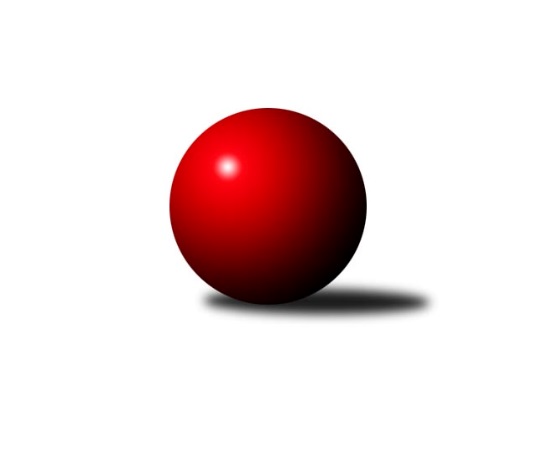 Č.2Ročník 2023/2024	23.9.2023Nejlepšího výkonu v tomto kole: 3252 dosáhlo družstvo: Kuželky Ji.Hazlov BZápadočeská divize 2023/2024Výsledky 2. kolaSouhrnný přehled výsledků:Lokomotiva Cheb A 	- TJ Sokol Útvina	7:1	2774:2542	17.0:7.0	23.9.Kuželky Holýšov B	- TJ Dobřany	1:7	2560:2709	6.0:18.0	23.9.Kuželky Ji.Hazlov B	- Baník Stříbro	6:2	3252:3139	15.0:9.0	23.9.Slovan K.Vary B	- TJ Lomnice B	2:6	3029:3085	11.5:12.5	23.9.TJ Slavoj Plzeň	- Kuželky Aš B	8:0	       kontumačně		23.9.TJ Sokol Zahořany 	- Lokomotiva Cheb B 	2:6	2520:2580	10.0:14.0	23.9.Tabulka družstev:	1.	Lokomotiva Cheb A	2	2	0	0	13.0 : 3.0 	31.0 : 17.0 	 2771	4	2.	TJ Dobřany	2	2	0	0	12.0 : 4.0 	30.0 : 18.0 	 2588	4	3.	Kuželky Ji.Hazlov B	2	2	0	0	12.0 : 4.0 	28.0 : 20.0 	 3127	4	4.	TJ Slavoj Plzeň	2	1	0	1	9.0 : 7.0 	34.0 : 14.0 	 2546	2	5.	Lokomotiva Cheb B	2	1	0	1	8.0 : 8.0 	24.0 : 24.0 	 2641	2	6.	TJ Lomnice B	2	1	0	1	8.0 : 8.0 	23.5 : 24.5 	 3032	2	7.	TJ Sokol Útvina	2	1	0	1	8.0 : 8.0 	21.0 : 27.0 	 2554	2	8.	TJ Sokol Zahořany	2	1	0	1	7.0 : 9.0 	22.0 : 26.0 	 2772	2	9.	Kuželky Aš B	2	1	0	1	6.0 : 10.0 	17.0 : 31.0 	 3216	2	10.	Slovan K.Vary B	2	0	0	2	5.0 : 11.0 	23.5 : 24.5 	 2728	0	11.	Baník Stříbro	2	0	0	2	5.0 : 11.0 	21.0 : 27.0 	 3075	0	12.	Kuželky Holýšov B	2	0	0	2	3.0 : 13.0 	13.0 : 35.0 	 2814	0Podrobné výsledky kola:	 Lokomotiva Cheb A 	2774	7:1	2542	TJ Sokol Útvina	Jiří Čížek	 	 223 	 212 		435 	 4:0 	 419 	 	211 	 208		Stanislav Veselý	Jan Adam	 	 210 	 206 		416 	 0:4 	 427 	 	215 	 212		Jiří Kubínek	Eva Nováčková	 	 213 	 219 		432 	 3:1 	 423 	 	204 	 219		Jan Kříž *1	František Douša	 	 228 	 254 		482 	 4:0 	 379 	 	162 	 217		Vlastimil Hlavatý	Ladislav Lipták	 	 253 	 288 		541 	 4:0 	 428 	 	208 	 220		Jaroslav Dobiáš	Zdeněk Eichler	 	 229 	 239 		468 	 2:2 	 466 	 	221 	 245		Václav Kříž ml.rozhodčí: Ladislav Liptákstřídání: *1 od 51. hodu Vít ČervenkaNejlepší výkon utkání: 541 - Ladislav Lipták	 Kuželky Holýšov B	2560	1:7	2709	TJ Dobřany	Daniel Šeterle	 	 220 	 211 		431 	 0:4 	 490 	 	251 	 239		Vojtěch Kořan	Josef Vdovec	 	 235 	 243 		478 	 4:0 	 413 	 	211 	 202		Michal Lohr	Jakub Janouch	 	 195 	 215 		410 	 2:2 	 454 	 	241 	 213		Marek Smetana	Bedřich Horka	 	 222 	 197 		419 	 0:4 	 449 	 	226 	 223		Jakub Solfronk	Miroslav Martínek	 	 214 	 215 		429 	 0:4 	 461 	 	231 	 230		Marek Eisman	František Novák	 	 208 	 185 		393 	 0:4 	 442 	 	224 	 218		Pavel Slouprozhodčí: Bedřich HorkaNejlepší výkon utkání: 490 - Vojtěch Kořan	 Kuželky Ji.Hazlov B	3252	6:2	3139	Baník Stříbro	Pavel Repčík	132 	 134 	 115 	143	524 	 2:2 	 537 	 137	129 	 135	136	Jaroslav Harančík	Michael Wittwar	137 	 136 	 161 	121	555 	 3:1 	 492 	 124	120 	 113	135	Pavel Basl	Jana Komancová *1	115 	 126 	 110 	138	489 	 1:3 	 505 	 117	153 	 118	117	Jakub Marcell	Kamil Bláha	139 	 143 	 138 	145	565 	 3:1 	 545 	 124	131 	 147	143	Bernard Vraniak	Petr Haken	149 	 136 	 124 	167	576 	 3:1 	 539 	 134	134 	 129	142	Václav Loukotka	Michal Tuček	140 	 131 	 130 	142	543 	 3:1 	 521 	 130	127 	 134	130	Jan Čechrozhodčí: Michael Wittwarstřídání: *1 od 61. hodu Vendula SuchánkováNejlepší výkon utkání: 576 - Petr Haken	 Slovan K.Vary B	3029	2:6	3085	TJ Lomnice B	Lukáš Zeman	135 	 130 	 99 	118	482 	 1:3 	 526 	 140	128 	 135	123	Jiří Guba	Johannes Luster	110 	 114 	 125 	128	477 	 1.5:2.5 	 515 	 132	140 	 125	118	Přemysl Krůta	Petr Čolák	131 	 129 	 144 	120	524 	 2:2 	 554 	 130	149 	 143	132	Tereza Štursová	Pavel Staša	112 	 119 	 129 	125	485 	 2:2 	 491 	 117	141 	 125	108	Rudolf Štěpanovský	Lukáš Holý	121 	 142 	 138 	128	529 	 2:2 	 507 	 134	115 	 120	138	Lucie Vajdíková	Tomáš Beck ml.	131 	 136 	 129 	136	532 	 3:1 	 492 	 115	119 	 140	118	Hubert Gubarozhodčí: Daniela StašováNejlepší výkon utkání: 554 - Tereza Štursová	 TJ Slavoj Plzeň		8:0		Kuželky Aš Brozhodčí: Karel BokKONTUMACE	 TJ Sokol Zahořany 	2520	2:6	2580	Lokomotiva Cheb B 	Pavel Pivoňka	 	 197 	 203 		400 	 2:2 	 409 	 	214 	 195		Jiří Vácha	Petra Vařechová	 	 212 	 210 		422 	 0:4 	 458 	 	247 	 211		Jiří Jaroš	David Grössl	 	 216 	 212 		428 	 4:0 	 381 	 	190 	 191		Lenka Pivoňková	Anna Löffelmannová	 	 232 	 224 		456 	 4:0 	 426 	 	206 	 220		Pavel Schubert	Radek Kutil	 	 201 	 204 		405 	 0:4 	 454 	 	223 	 231		Dagmar Rajlichová	Tomáš Benda	 	 204 	 205 		409 	 0:4 	 452 	 	228 	 224		Petr Rajlichrozhodčí: Jiří ZenefelsNejlepší výkon utkání: 458 - Jiří JarošPořadí jednotlivců:	jméno hráče	družstvo	celkem	plné	dorážka	chyby	poměr kuž.	Maximum	1.	Ladislav Lipták 	Lokomotiva Cheb A 	608.40	394.2	214.2	1.2	1/1	(649.2)	2.	Zdeněk Eichler 	Lokomotiva Cheb A 	576.00	382.2	193.8	1.2	1/1	(590.4)	3.	Vladislav Urban 	Kuželky Aš B	569.00	381.0	188.0	6.0	1/1	(569)	4.	František Douša 	Lokomotiva Cheb A 	567.00	394.8	172.2	1.8	1/1	(578.4)	5.	Petr Rajlich 	Lokomotiva Cheb B 	559.20	371.4	187.8	6.0	2/2	(576)	6.	Jaroslav Bulant 	Kuželky Aš B	559.00	346.0	213.0	4.0	1/1	(559)	7.	Vojtěch Kořan 	TJ Dobřany	556.80	353.4	203.4	3.6	2/2	(588)	8.	Dagmar Rajlichová 	Lokomotiva Cheb B 	548.40	372.6	175.8	6.0	2/2	(552)	9.	Dominik Kopčík 	Kuželky Aš B	547.00	355.0	192.0	7.0	1/1	(547)	10.	Václav Kříž  ml.	TJ Sokol Útvina	544.80	363.0	181.8	7.2	2/2	(559.2)	11.	Petr Haken 	Kuželky Ji.Hazlov B	543.00	349.0	194.0	2.5	2/2	(576)	12.	Michal Tuček 	Kuželky Ji.Hazlov B	543.00	366.0	177.0	4.5	2/2	(543)	13.	Bernard Vraniak 	Baník Stříbro	538.00	363.5	174.5	5.0	2/2	(545)	14.	Josef Vdovec 	Kuželky Holýšov B	536.30	365.0	171.3	8.2	2/2	(573.6)	15.	David Grössl 	TJ Sokol Zahořany 	534.80	365.3	169.5	3.8	2/2	(556)	16.	Martin Hurta 	Kuželky Aš B	533.00	366.0	167.0	5.0	1/1	(533)	17.	Kamil Bláha 	Kuželky Ji.Hazlov B	532.00	357.5	174.5	5.5	2/2	(565)	18.	Eva Nováčková 	Lokomotiva Cheb A 	528.60	351.6	177.0	3.0	1/1	(538.8)	19.	Jakub Janouch 	Kuželky Holýšov B	528.00	375.8	152.2	11.6	2/2	(564)	20.	Jan Čech 	Baník Stříbro	526.50	375.5	151.0	9.5	2/2	(532)	21.	Pavel Sloup 	TJ Dobřany	525.60	366.6	159.0	4.8	2/2	(530.4)	22.	Marek Smetana 	TJ Dobřany	525.00	359.4	165.6	9.6	2/2	(544.8)	23.	Jan Adam 	Lokomotiva Cheb A 	525.00	375.0	150.0	8.4	1/1	(550.8)	24.	Petr Harmáček 	TJ Slavoj Plzeň	524.40	362.4	162.0	6.0	1/1	(524.4)	25.	Jaroslav Harančík 	Baník Stříbro	522.50	350.5	172.0	6.5	2/2	(537)	26.	Pavel Repčík 	Kuželky Ji.Hazlov B	522.50	359.0	163.5	8.5	2/2	(524)	27.	Jiří Kubínek 	TJ Sokol Útvina	519.60	358.2	161.4	10.2	2/2	(526.8)	28.	Jiří Čížek 	Lokomotiva Cheb A 	519.60	367.2	152.4	6.6	1/1	(522)	29.	Bedřich Horka 	Kuželky Holýšov B	517.40	367.8	149.6	9.2	2/2	(532)	30.	Marek Eisman 	TJ Dobřany	517.20	344.4	172.8	4.2	2/2	(553.2)	31.	Pavel Schubert 	Lokomotiva Cheb B 	516.60	347.4	169.2	3.6	2/2	(522)	32.	Vlastimil Hlavatý 	TJ Slavoj Plzeň	516.00	346.8	169.2	8.4	1/1	(516)	33.	Jiří Guba 	TJ Lomnice B	515.50	345.5	170.0	7.5	2/2	(526)	34.	Anna Löffelmannová 	TJ Sokol Zahořany 	515.10	351.7	163.4	6.9	2/2	(547.2)	35.	Luděk Kratochvíl 	Kuželky Aš B	514.00	351.0	163.0	6.0	1/1	(514)	36.	Jan Pešek 	TJ Slavoj Plzeň	513.60	349.2	164.4	8.4	1/1	(513.6)	37.	Jáchym Kaas 	TJ Slavoj Plzeň	511.20	342.0	169.2	3.6	1/1	(511.2)	38.	Stanislav Veselý 	TJ Sokol Útvina	507.60	352.8	154.8	8.4	2/2	(512.4)	39.	Přemysl Krůta 	TJ Lomnice B	506.50	354.0	152.5	8.0	2/2	(515)	40.	Jakub Harmáček 	TJ Slavoj Plzeň	505.20	367.2	138.0	7.2	1/1	(505.2)	41.	Václav Loukotka 	Baník Stříbro	503.50	349.5	154.0	8.5	2/2	(539)	42.	Pavel Pivoňka 	TJ Sokol Zahořany 	501.50	352.7	148.8	5.6	2/2	(523)	43.	Lucie Vajdíková 	TJ Lomnice B	501.00	348.0	153.0	8.0	2/2	(507)	44.	Miroslav Martínek 	Kuželky Holýšov B	500.90	348.0	152.9	11.8	2/2	(514.8)	45.	Jiří Vácha 	Lokomotiva Cheb B 	499.80	351.6	148.2	7.8	2/2	(508.8)	46.	Jakub Marcell 	Baník Stříbro	499.50	354.0	145.5	15.0	2/2	(505)	47.	Radek Kutil 	TJ Sokol Zahořany 	498.50	335.6	162.9	1.6	2/2	(511)	48.	Rudolf Štěpanovský 	TJ Lomnice B	497.50	348.5	149.0	6.5	2/2	(504)	49.	Hubert Guba 	TJ Lomnice B	496.00	349.5	146.5	9.0	2/2	(500)	50.	Václav Pilař 	Kuželky Aš B	494.00	337.0	157.0	8.0	1/1	(494)	51.	Lukáš Zeman 	Slovan K.Vary B	490.00	327.0	163.0	11.5	2/2	(498)	52.	Vlastimil Hlavatý 	TJ Sokol Útvina	489.00	326.4	162.6	10.2	2/2	(523.2)	53.	Tomáš Benda 	TJ Sokol Zahořany 	487.90	349.0	138.9	12.1	2/2	(490.8)	54.	Jiří Opatrný 	TJ Slavoj Plzeň	484.80	340.8	144.0	6.0	1/1	(484.8)	55.	Pavel Basl 	Baník Stříbro	484.50	343.5	141.0	8.5	2/2	(492)	56.	Lenka Pivoňková 	Lokomotiva Cheb B 	482.40	348.6	133.8	9.6	2/2	(507.6)	57.	Johannes Luster 	Slovan K.Vary B	482.10	352.7	129.4	11.5	2/2	(487.2)		Jiří Nováček 	Lokomotiva Cheb B 	576.00	373.2	202.8	1.2	1/2	(576)		Michael Wittwar 	Kuželky Ji.Hazlov B	555.00	379.0	176.0	5.0	1/2	(555)		Tereza Štursová 	TJ Lomnice B	554.00	375.0	179.0	3.0	1/2	(554)		Jiří Jaroš 	Lokomotiva Cheb B 	549.60	379.2	170.4	7.2	1/2	(549.6)		Lubomír Martinek 	Slovan K.Vary B	541.20	384.0	157.2	8.4	1/2	(541.2)		Jakub Solfronk 	TJ Dobřany	538.80	358.8	180.0	2.4	1/2	(538.8)		Jan Kříž 	TJ Sokol Útvina	534.00	382.8	151.2	2.4	1/2	(534)		Tomáš Beck  ml.	Slovan K.Vary B	532.00	364.0	168.0	7.0	1/2	(532)		Lukáš Holý 	Slovan K.Vary B	529.00	345.0	184.0	7.0	1/2	(529)		Petr Čolák 	Slovan K.Vary B	524.00	358.0	166.0	5.0	1/2	(524)		Daniel Šeterle 	Kuželky Holýšov B	517.20	346.8	170.4	3.6	1/2	(517.2)		Jaroslav Dobiáš 	TJ Sokol Útvina	513.60	366.0	147.6	6.0	1/2	(513.6)		Petra Vařechová 	TJ Sokol Zahořany 	506.40	346.8	159.6	6.0	1/2	(506.4)		Jan Štengl 	Kuželky Holýšov B	505.00	350.0	155.0	13.0	1/2	(505)		Michal Lohr 	TJ Dobřany	495.60	343.2	152.4	9.6	1/2	(495.6)		Petr Kučera 	TJ Dobřany	489.60	334.8	154.8	7.2	1/2	(489.6)		Jana Komancová 	Kuželky Ji.Hazlov B	486.00	341.0	145.0	5.0	1/2	(486)		Pavel Staša 	Slovan K.Vary B	485.00	357.0	128.0	13.0	1/2	(485)		Blanka Martinková 	Slovan K.Vary B	484.80	348.0	136.8	14.4	1/2	(484.8)		Zuzana Kožíšková 	TJ Lomnice B	477.00	339.0	138.0	18.0	1/2	(477)		František Novák 	Kuželky Holýšov B	471.60	354.0	117.6	19.2	1/2	(471.6)		Matěj Chlubna 	TJ Sokol Zahořany 	465.00	321.0	144.0	18.0	1/2	(465)		Václav Hlaváč  ml.	Slovan K.Vary B	456.00	337.2	118.8	15.6	1/2	(456)		Vít Červenka 	TJ Sokol Útvina	452.40	306.0	146.4	15.6	1/2	(452.4)		Vendula Suchánková 	Kuželky Ji.Hazlov B	443.00	316.0	127.0	8.0	1/2	(443)		Josef Dvořák 	TJ Dobřany	438.00	326.4	111.6	16.8	1/2	(438)Sportovně technické informace:Starty náhradníků:registrační číslo	jméno a příjmení 	datum startu 	družstvo	číslo startu12863	František Novák	23.09.2023	Kuželky Holýšov B	1x19591	Tomáš Beck ml.	23.09.2023	Slovan K.Vary B	1x16410	Pavel Schubert	23.09.2023	Lokomotiva Cheb B 	2x20304	Jakub Solfronk	23.09.2023	TJ Dobřany	1x
Hráči dopsaní na soupisku:registrační číslo	jméno a příjmení 	datum startu 	družstvo	Program dalšího kola:3. kolo30.9.2023	so	9:00	TJ Lomnice B - Kuželky Holýšov B	30.9.2023	so	9:00	TJ Dobřany - TJ Slavoj Plzeň	30.9.2023	so	12:00	TJ Sokol Zahořany  - Kuželky Ji.Hazlov B	30.9.2023	so	12:30	Baník Stříbro - Slovan K.Vary B	30.9.2023	so	13:30	Kuželky Aš B - Lokomotiva Cheb A 	30.9.2023	so	13:30	Lokomotiva Cheb B  - TJ Sokol Útvina	Nejlepší šestka kola - absolutněNejlepší šestka kola - absolutněNejlepší šestka kola - absolutněNejlepší šestka kola - absolutněNejlepší šestka kola - dle průměru kuželenNejlepší šestka kola - dle průměru kuželenNejlepší šestka kola - dle průměru kuželenNejlepší šestka kola - dle průměru kuželenNejlepší šestka kola - dle průměru kuželenPočetJménoNázev týmuVýkonPočetJménoNázev týmuPrůměr (%)Výkon2xLadislav LiptákLoko Cheb A649.2*1xLadislav LiptákLoko Cheb A121.925411xVojtěch KořanTJ Dobřany 588*1xVojtěch KořanTJ Dobřany 111.524901xFrantišek DoušaLoko Cheb A578.4*1xPetr HakenKuž.Ji.Hazlov B109.195761xPetr HakenKuž.Ji.Hazlov B5761xJosef VdovecHolýšov B108.794781xJosef VdovecHolýšov B573.6*1xFrantišek DoušaLoko Cheb A108.624821xKamil BláhaKuž.Ji.Hazlov B5651xTereza ŠtursováLomnice B107.32554